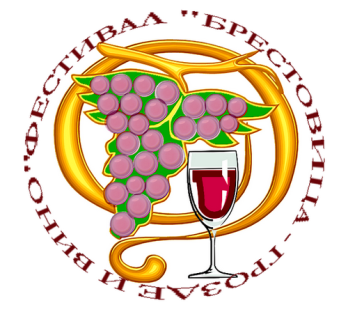 ЗАЯВКА ЗА УЧАСТИЕФЕСТИВАЛ „БРЕСТОВИЦА - ГРОЗДЕ И ВИНО”Село Брестовица, област ПловдивОрганизация :  ……………………………………………………………………Населено място: ………………………………………………………………………Име на състава: …………………………………………………………………………Ръководител: ………………………………………………………………………………Времетраене: ……… минутиБрой участници:………………………………………Тел. за контакти: ……………………………………Изпълнения:Песенно изкуство:     да/неТанцово изкуство :     да/неРепертоар:……………………………………………………………………………………………………………………………………………………………